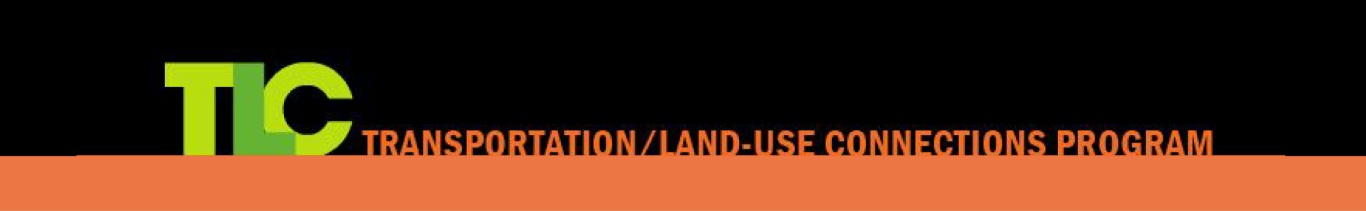 The National Capital Region Transportation Planning Board (TPB) is the metropolitan planning organization (MPO) for the Washington region. The TPB is responsible for directing the continuing transportation planning process carried out cooperatively by the states and the local communities in the region. The TPB is staffed by the Department of Transportation Planning of the Metropolitan Washington Council of Governments.777 North Capitol St NE, Ste 300 | Washington DC 20002 | 202-962-3200 | www.mwcog.org/transportationClick here to manage your subscription or to unsubscribe.